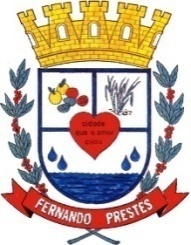 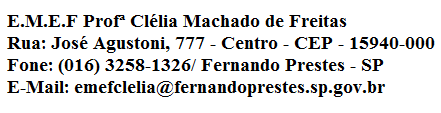 E.M.E F. “PROFESSORA CLÉLIA MACHADO DE FREITAS”PERÍODO: 01/03/2021 A 05/03/2021DISCIPLINA: MATEMÁTICA E PORTUGUÊSPROFESSORA: ALINEALUNO (A):_____________________________________________1º ANO CData: 04/03/2021QUINTA–FEIRAMATEMÁTICA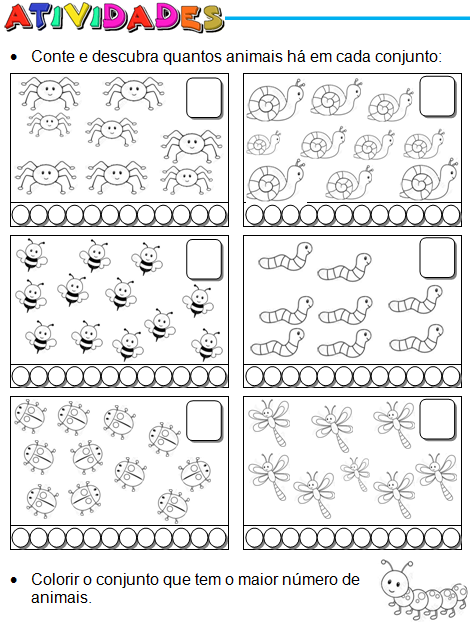 PORTUGUÊSATIVIDADE: VAMOS TREINAR! NO CADERNO DE CALIGRAFIA:ESCREVA SEU NOME;CIRCULE AS VOGAIS DO SEU NOME;POR ÚLTIMO, VAMOS TREINAR O TRAÇADO DAS VOGAIS, COM MUITO CAPRICHO.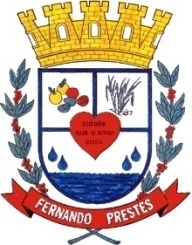 E.M.E F. “PROFESSORA CLÉLIA MACHADO DE FREITAS”PERÍODO: 01/03/2021 A 05/03/2021DISCIPLINA: INTERDISCIPLINARPROFESSORA: ALINEALUNO (A):_____________________________________________1º ANO CData: 05/03/2021SEXTA–FEIRAATIVIDADE: IDENTIDADE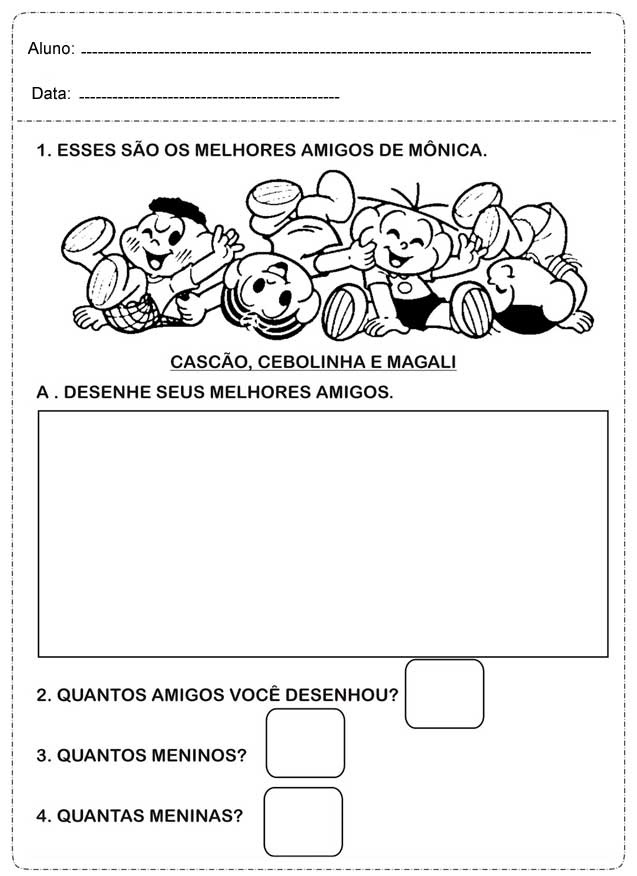 ALINE